2014-2015 AVID T-Shirt Order FormFront 					Back 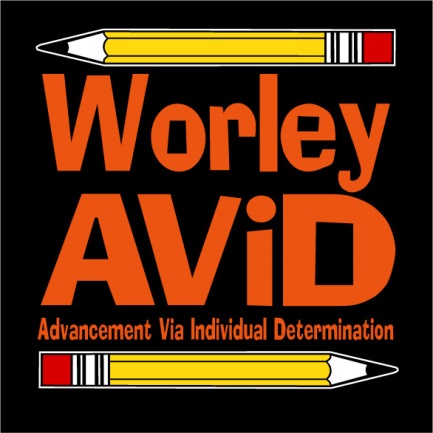 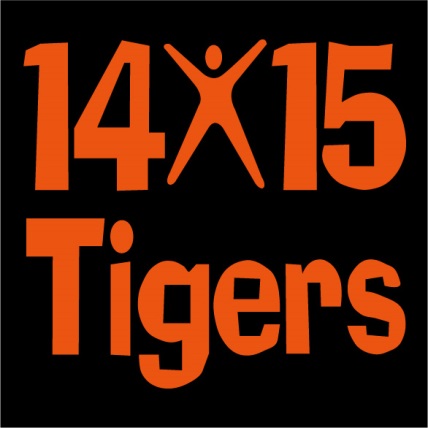 AVID T-shirts are only $15.00. (All shirts are adult sizes) 				Child’s Name: __________________________   Grade: _____ Block: _____Sizes 	Quantity X 	Price Cost Small	 _____     X $15	= _____Medium	 _____     X $15	= _____Large	 _____     X $15	= _____X-Large	 _____     X $15	= _____XX-Large 	 _____     X $15	= _____XXX-Large _____     X $15	= _____Total: _______________     Acceptable payments: cash or check 				                  Make checks payable to: Worley Middle SchoolPlease return order form with payment enclosed no later than     Friday, February 20, 2015 at 4:30 p.m.